Registro de Sistema de Datos PersonalesPor lo que hace a las bases no listadas en el aparado anterior, no se cuenta con la figura de Encargado.Fecha de elaboración:Fecha de elaboración:Fecha de elaboración:27/05/2021Fecha de actualización:Fecha de actualización:Fecha de actualización:N/AResponsable:Unidad administrativa:Unidad administrativa:Nombre del sistema de datos:Nombre del sistema de datos:Nombre del sistema de datos:Bases de datos incorporadas al sistema:Bases de datos incorporadas al sistema:Bases de datos incorporadas al sistema:Bases de datos incorporadas al sistema:NombreNombreNombreFolioTipo de base de datosTipo de base de datosBases de datos incorporadas al sistema:Bases de datos incorporadas al sistema:Bases de datos incorporadas al sistema:Bases de datos incorporadas al sistema:1.Bases de datos incorporadas al sistema:Bases de datos incorporadas al sistema:Bases de datos incorporadas al sistema:Bases de datos incorporadas al sistema:2.Bases de datos incorporadas al sistema:Bases de datos incorporadas al sistema:Bases de datos incorporadas al sistema:Bases de datos incorporadas al sistema:3.Bases de datos incorporadas al sistema:Bases de datos incorporadas al sistema:Bases de datos incorporadas al sistema:Bases de datos incorporadas al sistema:4.Bases de datos incorporadas al sistema:Bases de datos incorporadas al sistema:Bases de datos incorporadas al sistema:Bases de datos incorporadas al sistema:5.Datos recabados y sometidos a tratamientoBase de datosFolioListado de datosNivel de seguridadMedioBásico-Datos de identificaciónMedio-Más allá de la identificación.Alto-Datos sensibles.MedioDatos generalesFinalidad del Sistema:¿Cuál es la finalidad de la Dirección de Administración?¿Cuál es la finalidad de la Dirección de Administración?Finalidad de cada base de datos:Base de datos(Folio)FinalidadFinalidad de cada base de datos:Finalidad de cada base de datos:Finalidad de cada base de datos:Finalidad de cada base de datos:Finalidad de cada base de datos:Fundamento legal de creación y uso:Fundamento legal de creación y uso:Origen y forma de recolección de los datosOrigen y forma de recolección de los datosOrigen y forma de recolección de los datosOrigen y forma de recolección de los datosOrigen y forma de recolección de los datosDirectaXIndirectaActualización de datosActualización de datosActualización de datosActualización de datosActualización de datosLos datos personales de este Sistema se actualizan de la siguiente manera:Proveedores y prestadores de servicio: Permanente/Anual/Semestral.Los datos personales de este Sistema se actualizan de la siguiente manera:Proveedores y prestadores de servicio: Permanente/Anual/Semestral.Los datos personales de este Sistema se actualizan de la siguiente manera:Proveedores y prestadores de servicio: Permanente/Anual/Semestral.Los datos personales de este Sistema se actualizan de la siguiente manera:Proveedores y prestadores de servicio: Permanente/Anual/Semestral.Los datos personales de este Sistema se actualizan de la siguiente manera:Proveedores y prestadores de servicio: Permanente/Anual/Semestral.Datos de resguardoNombre del administrador del sistema de datos:Nombre del administrador del sistema de datos:Cargo del administrador:Cargo del administrador:Unidad de adscripción:Unidad de adscripción:Datos del encargado(Artículo 4 Fr. XIX LPDPPSOEMyM)(Poner nombre en cas de que tengan la figura)(Poner nombre en cas de que tengan la figura)Nombre del encargado del sistema de datos:Nombre del encargado del sistema de datos:Cargo del encargado:Cargo del encargado:Domicilio:Domicilio:Conservación y transferenciaFolioTiempo de conservación de los datos¿Realiza transferencias?¿Realiza transferencias?Liste a quién o quiénes realiza transferenciasLugar de destino de los datosFolioTiempo de conservación de los datosSíNoListe a quién o quiénes realiza transferenciasLugar de destino de los datosModo de interrelación de información o trazabilidad de los datos en el sistemaPara complementar este apartado se sugiere revisar el siguiente enlace y realizar de manera gráfica: https://programas.cuaed.unam.mx/repositorio/moodle/pluginfile.php/1020/mod_resource/content/1/contenido/index.htmlSe adjunta ejemplo de cómo pueden realizarlo: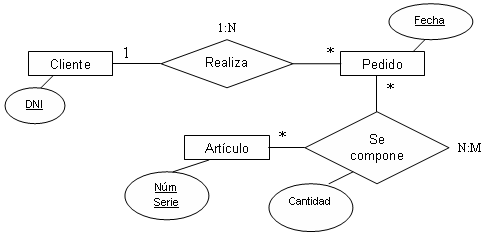 Para complementar este apartado se sugiere revisar el siguiente enlace y realizar de manera gráfica: https://programas.cuaed.unam.mx/repositorio/moodle/pluginfile.php/1020/mod_resource/content/1/contenido/index.htmlSe adjunta ejemplo de cómo pueden realizarlo:Datos de la Unidad de TransparenciaDatos de la Unidad de TransparenciaNombre del titular:Domicilio:Teléfono:Correo electrónico:Violaciones de seguridad al sistema o base de datosViolaciones de seguridad al sistema o base de datosViolaciones de seguridad al sistema o base de datosFechaDescripciónFecha de atenciónAcción correctivaTipo de violaciónFechaDescripciónFecha de atenciónAcción correctivaPérdida, robo, extravío, copia o destrucción no autorizada, tratamiento no autorizado, daño, alteración o modificación no autorizada.11/03/2021Se entregó mediante de solicitud de información, datos personales en facturas.17/05/2021Implementación de Plan de Contingencia. / Elaboración de versión pública para recuperación de datos personales vulnerables.Tratamiento no autorizado.ElaboróRevisóNombre de la Unidad AdministrativaNombre de la UT